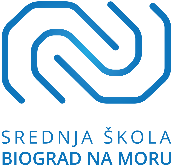 adresa: Augusta Šenoe 29, 23210 Biograd na Moru, email: ssbnm@ssbnm.hrtel: 023/383-278, fax: 023/386-760OIB: 34800685899____________________________________________________________________________________________________________________________________________________________RASPORED POLAGANJA RAZREDNOG ISPITA 3.c razred, smjer - Prodavač22.05.ponedjeljak23.05.utorak24.05.srijeda25.05.četvrtak26.05.petak1.08:00 – 08:45VJERONAUKAnđelo DuškovićMarijana MilosPetar JureškoNEPREHRAMBENA ROBANeda ErlićBiserka MikulićPetar Jureško2.08:50 – 09:35E-TRGOVINAAnita Dominis ŠestanMarija ŽupanPetar Jureško3.09:40 – 10:25ENGLESKI JEZIK ISuzana BobanovićMarina BaradićPetar Jureško4.10:40 – 11:255.11:30 – 12:156.12:20 – 13:05PRODAJA NA STRANOM JEZIKUMarina BaradićBožena KeroPetar Jureško29.05.ponedjeljak30.05.utorak31.05.srijeda01.06.četvrtak02.06.petak1.08:00 – 08:45PRODAJNO POSLOVANJEJosipa LabarBiserka MikulićPetar Jureško2.08:50 – 09:35MATEMATIKA U PRODAJIIvana MatanovićFreda TrojanPetar Jureško3.09:40 – 10:25TZKNedjeljka BobanovićHrvoje VitaliPetar Jureško4.10:40 – 11:25ŠKOLSKI I UREDSKI PRIBORNeda ErlićBiserka MikulićPetar Jureško5.11:30 – 12:15HRVATSKI JEZIKLora FabijanKata KrunešPetar Jureško6.12:20 – 13:05MATEMATIKAFreda TrojanIvana MatanovićSuzana Bobanović